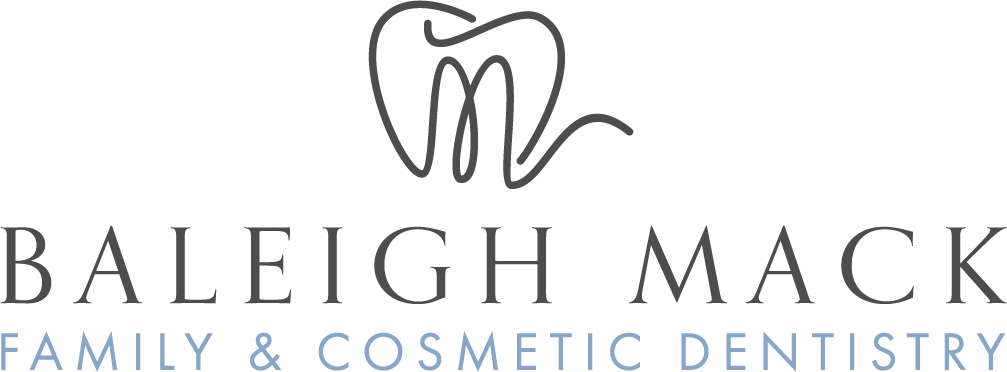 General Consent FormPatient’s Name: _____________________________ Birthdate: _________________ Date: ______________I give consent for myself/my child to receive dental treatment deemed necessary by the providers at Fisher and ZitterichDentistry, PLLC. These procedures include, but are not limited to; examinations, radiographs (including CBCT), oralprophylaxes (cleanings), fluoride treatments, sealants, restorations (composite fillings and crowns), periodontal (gum)treatments, endodontic (root canal) treatments, extractions, implants, oral surgery and the use of local anesthetics. Iunderstand that the use of local anesthetics carries a small risk for swelling, bruising, allergic reaction, changes in painperception, or prolonged anesthesia. This consent shall be considered in effect until rescinded or revoked.______________________________________ ____________________________ ______________(Print your name)			             (Relationship)			     (Date)______________________________________ _____________________________ _____________(Your signature) 			             (Witness)			     (Date)This section needs to be completed for children under the age of 18 by a parent or legal guardian ONLY.I affirm that I am the parent or legal guardian for the above named minor child. If I am unable to accompany my child, Igive permission for the individuals named below to escort my child for dental treatments:Name: _____________________________________ Relationship: _____________________Name: _____________________________________ Relationship: _____________________If child is over 13, please check one:        Since my child is over the age of 13, I also give permission for him/her to presentfor treatment unaccompanied by an adult. I understand that no invasive treatment, such as extractions or the initiationof root canal therapies, will be performed unless I am notified by telephone. In the event of an emergency, when Icannot be reached, I give permission to perform whatever therapies are deemed necessary by the treating provider.       Although my child is over 13, I wish to be present for all treatments performed.___________________________________________________ (signature of parent or legal guardian)This consent shall be considered in effect until rescinded or revoked.